 LEGO Fish Plans                                                plan # 2Here are plans to build an alternate version of the small LEGO Fish sculpture. Parts List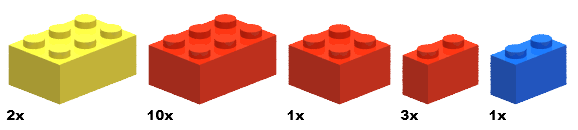 Yellow	     red /black      red         red        blueStep-by-Step Building Instructions…Start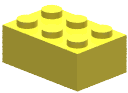 Step 1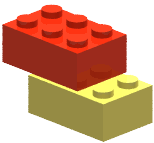 Step 2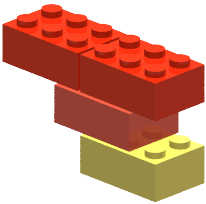 Step 3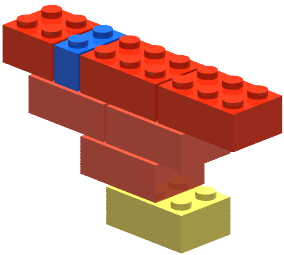 Step 4 (Flip Model)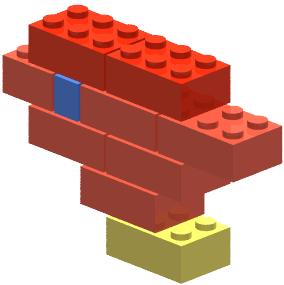 Step 5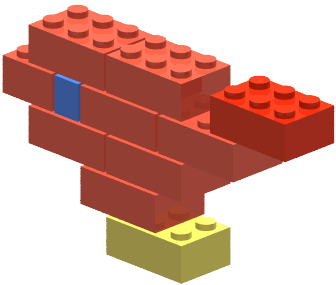 Step 6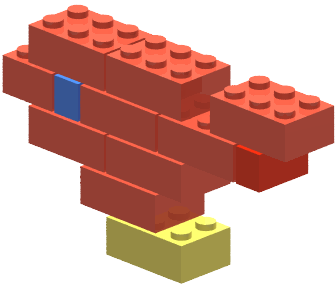 Step 7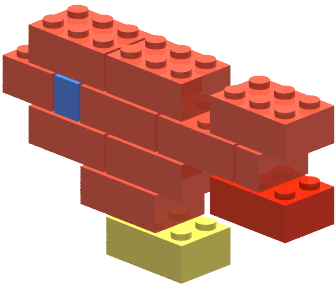 Step 8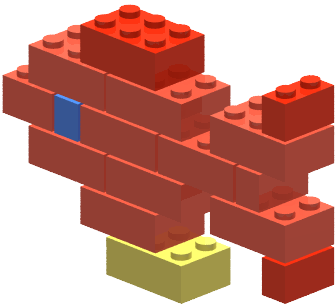 Step 9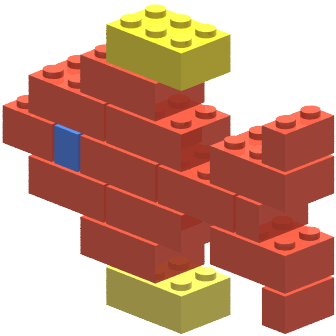 